Point Estimators and Confidence IntervalsLearning Objectives:Computation and interpretation of confidence interval for:meanthe difference between two means proportionthe difference between two proportionRecapitulation (Additional Requests).Problem: A study has been conducted to compare the effect of a drug (Nebivolol) in decreasing arterial blood pressure compared with an older drug (Propranolol). Systolic and diastolic pressures were measured for each subject at the inclusion in the study and after 3 months of treatment. Furthermore, information related with the presence (1) or absence (0) of two adverse effects (dry mouth and nausea or vomiting) were collected. The collected data are in the file named Nebiv.xlsx.RequestsCreate a new Microsoft Excel document named ConfidenceIntervals.xlsx and save it in the Lab09 folder.Copy the collected data from Nebiv.xlsx to ConfidenceIntervals.xlsx. Save the file.Assess the normal distribution of variable named Baseline SBP. Do not impose any classes of frequency! Put the results in a new sheet named Histogram. Write if the data looks to follow a normal distribution (symmetry around the mean).Under the assumption of normal distribution compute descriptive statistics for 3months SBP separately for subjects who received Nebivolol and for those who received Propranolol. Put the results in a new sheet named Final SBP.One quantitative variable: Point estimator and associated confidence intervalCopy the whole table with data in a new sheet named Point estimators.Sort the whole table with the data according with treatment. Using the predefine function (COUNTIF) count how many subjects received Nebivolol.For subjects who received Nebivolol compute using predefine functions the arithmetic mean (AVERAGE) and standard deviation (STDEV) for 3 months systolic blood pressure (3 months SBP).Specify the value of the point estimator for 3 months systolic blood pressure.The 95% confidence interval will be calculated to withdraw the sampling variability on the point estimator for the 3 months systolic blood pressure. Create first a table with the following structure:Apply the following formula to calculate the lower and upper bound of 95% confidence interval associated to the mean:Using CONCATENATE function, write in a single cell the calculated 95%CI as type (95%CI lower bound; 95%CI upper bound). In the next cell to the right of the concatenated confidence interval write its interpretation.Interpretation by example: We are 95% confident that the population treated with Nebivolol has on average SBP from 145 to 147. Two quantitative variables: Point estimator and associated confidence intervalWe are interested in the efficacy of the Nebivolol (is the mean SBP of subjects treated with Nebivolol different by the mean of SBP of subjects treated with Propranolol?)To answer the above question several calculation must be done. Please create a table like the one bellow:Fill the above table with values calculated using predefined functions.Compute the 95% confidence interval for the difference between means.The formula of 95% confidence interval for the difference between two means:, where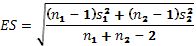 Using CONCATENATE function, write in a single cell the calculated 95%CI as type (95%CI lower bound; 95%CI upper bound). In the next cell to the right of the concatenated confidence interval write its interpretation.Interpretation by example: Since the 95% confidence interval for the difference between means we can say that the means are not statistically different. One qualitative variable: Point estimator and associated confidence intervalCreate a graphical representation to illustrate the apparition of nausea or vomiting according to the received treatment. Use pivot table for this request.Which is the chance to have nausea or vomiting as adverse effect for subjects treated with nebivolol? Create a table like the one bellow and fill it with the requested information:Formulas to be apply: where Using CONCATENATE function, write in a single cell the calculated 95%CI as type (95%CI lower bound; 95%CI upper bound) and use number with 2 decimals. In the next cell to the right of the concatenated confidence interval write its interpretation.Two qualitative variables: Point estimator and associated confidence intervalIs the probability of dry mouth on subjects who received nebivolol significantly different by the probability of dry mouth on subjects who received propranolol?Create a graphical representation to illustrate the relation between treatment and apparition of dry mouth.Compute the 95% confidence interval associated to the different by filling the table bellowUse the following formulas: , where 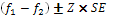 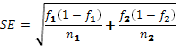 Using CONCATENATE function, write in a single cell the calculated 95%CI as type (95%CI lower bound; 95%CI upper bound) and use number with two decimals. In the next cell to the right of the concatenated confidence interval write its interpretation.Additional RequestsCreate a new column named TreatmentEffic. Display for each subject if the treatment was efficient using the following criterion:A treatment is considered efficient if the subjects have the SBP at three months less than 130 mmHGCreate a new variable named MAP baseline (mean arterial pressure). Calculate for each subject the value of MAP using the following formula:MAP baseline = (2*baseline DBP+ baseline SBP)/3Create a graphical representation to investigate the relation between age and baseline SBP.Create a graphical representation to see the distribution of treatment according with gender.Compute the coefficient of variation for male patient for the following variables: Age (years), Baseline SBP (mmHG), 3months SBP (mmHG), 3months DBP (mmHG).Compute the following descriptive statistics for 3months SBP (mmHG), 3months DBP (mmHG) separately for subjects treated with Nebivolol and those treated with Propranolol: mean, median, mode, quartile 1, quartile 3, standard error.Which is the probability that a subject who receive Nebivolol to have dry mouth?ValueMean (m)=AVERAGE(array)Standard deviation (s)=STDEV(array)Significance level (α)0.05Sample size (n)=countif(array, "nebivolol")tdf=T.INV.2T(α, n-1)95%CI lower bound95%CI upper boundNebivololPropranolulMean (m)Standard deviation (s)Sample size (n)ValueMean difference (m1-m2)Significance level (α)0.05Standard error for the difference between means (SE)8.23tdf1.9695%CI lower bound95%CI upper boundProbability to have nausea or vomiting (f)Significance level (α)0.05Standard error (SE)Zα1.9695%CI lower bound95%CI upper boundProbability to have dry mouth on subjects who received Nebivolol (f1)Probability to have dry mouth on subjects who received Propranolol (f2)f1-f2Sample size for Nebivolol (n1)Sample size for Propranolol (n2)Standard error (SE)Zα1.9695%CI lower bound95%CI upper bound